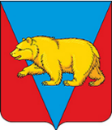 АДМИНИСТРАЦИЯ НОВОУСПЕНСКОГО СЕЛЬСОВЕТААБАНСКОГО РАЙОНА КРАСНОЯРСКОГО КРАЯПОСТАНОВЛЕНИЕ31.01.2023                               с. Новоуспенка                                № 4-ПОб утверждении Порядка уведомления руководителями муниципальных
учреждений и муниципальных предприятий, в отношении которыхадминистрация Новоуспенского сельсовета Красноярского края осуществляет функции и полномочия учредителя, а также является работодателем, о возникшем конфликте интересов или овозможности его возникновенияВ соответствии с Федеральным законом от 25.12.2008 № 273-ФЗ «О противодействии коррупции», Федеральным законом от 18.07.2011 № 223-ФЗ "О закупках товаров, работ, услуг отдельными видами юридических лиц", Федеральным законом от 05.04.2013 № 44-ФЗ "О контрактной системе в сфере закупок товаров, работ, услуг для обеспечения государственных и муниципальных нужд". Законом Красноярского края от 07.07.2009 № 8-3610 «О противодействии коррупции в Красноярском крае», на основании Устава Новоуспенского сельсовета Абанского района Красноярского края ПОСТАНОВЛЯЮ:Утвердить Порядок уведомления руководителями муниципальныхучреждений и муниципальных предприятий, в отношении  которых администрация Новоуспенского сельсовета Абанского района Красноярского края осуществляет функции и полномочия учредителя, а также является работодателем, о возникшем конфликте интересов или о возможности его возникновения, согласно приложению № 1.Контроль за исполнением настоящего Постановления оставляю засобой.Постановление вступает в силу после его официальногоопубликования в периодическом печатном издании «Ведомости органов местного самоуправления Новоуспенский сельсовет»Глава Новоуспенского сельсовета                                       Л.В.ХовричПриложение № 1к Постановлению администрации от 31.01.2023 №4-ППорядокуведомления руководителями муниципальных учреждений и
муниципальных предприятий, в отношении которых администрация Новоуспенского сельсовета Абанского районаКрасноярского края осуществляет функции и полномочия учредителя, а также является работодателем, о возникшем конфликте интересов или о возможности его возникновенияНастоящий Порядок определяет последовательность действий поуведомлению руководителями муниципальных учреждений и муниципальных предприятий (Далее Муниципальных организаций), в отношении которых администрация Новоуспенского сельсовета Абанского района Красноярского края осуществляет функции и полномочия учредителя, а так же является работодателем, за исключением руководителем муниципальных учреждений и предприятий, в отношении которых функции и полномочия учредителя и работодателя осуществляют отраслевые (функциональные) органы администрации Новоуспенского сельсовета Абанского района Красноярского края, обладающие правами юридического лица, о возникшем конфликте интересов или о возможности его возникновения (далее - Порядок).Под конфликтом интересов понимается ситуация, при которойличная заинтересованность (прямая или косвенная) руководителя муниципальной организации, влияет или может повлиять на надлежащее, объективное и беспристрастное исполнение им должностных (служебных) обязанностей (осуществление полномочий).Под личной заинтересованностью понимается возможностьполучения доходов в виде денег, иного имущества, в том числе имущественных прав, услуг имущественного характера, результатов выполненных работ или каких-либо выгод (преимуществ) руководителем муниципальной организации, и (или) состоящими с ним в близком родстве или свойстве лицами (родителями, супругами, детьми, братьями, сестрами, а также братьями, сестрами, родителями, детьми супругов и супругами детей), гражданами или организациями с которыми руководитель муниципального учреждения, и (или) лица, состоящие с ним в близком родстве или свойстве, связаны имущественными, корпоративными или иными близкими отношениями.Уведомление подается руководителем муниципальнойорганизации в письменной форме, в срок не позднее одного рабочего дня со дня, когда ему стало известно о возникновении личной заинтересованности, и оформляется по форме согласно приложению I к настоящему Порядку. К Уведомлению прилагаются все имеющиеся в распоряжении руководителя материалы, подтверждающие изложенные факты.При невозможности сообщить руководителем муниципальнойорганизации о фактах возникновения личной заинтересованности при исполнении должностных обязанностей, которая приводит или может привести к конфликту интересов, в срок, указанный в пункте 4 настоящего Порядка, по причине, не зависящей от указанного лица, уведомление представляется в срок не позднее одного рабочего дня со дня устранения данной причины.Руководитель муниципальной организации направляетуведомление главе Новоуспенского сельсовета  либо лицу, его замещающему.Глава Новоуспенского сельсовета, либо лицо его, замещающее после ознакомления с уведомлением направляет его в комиссию по урегулированию конфликта интересов руководителей муниципальных организаций, в отношении которых администрация Новоуспенского сельсовета Красноярского края осуществляет функции и полномочия учредителя и является работодателем (далее - комиссия).Комиссия создается постановлением администрации Новоуспенского сельсовета. Комиссия состоит из председателя комиссии, секретаря комиссии и членов комиссии. Число членов комиссии должно быть не менее пяти человек. Председатель и секретарь комиссии также являются ее членами. В состав комиссии могут входить муниципальные служащие администрации Новоуспенского сельсовета и ее отраслевых структурных подразделений, председатель и депутаты Новоуспенского сельского Совета депутатов.Заседания комиссии проводятся по мере необходимости. Комиссия правомочна проводить свои заседания и рассматривать на них вопросы при наличии 2/3 oт ее состава. Решения комиссии принимаются простым большинством от присутствующих на заседании членов. При равенстве голосов, голос председателя является решающим.Решения комиссии оформляются в виде протокола, содержащего в себе мотивированное заключение по результатам рассмотрения уведомления, поданного руководителем муниципальной организации.	Уведомление регистрируется в день его поступления в комиссиюсекретарем комиссии, в соответствующем журнале регистрации, который ведется по форме согласно приложению 2 к настоящему Порядку (далее - журнал).   Журнал должен быть прошнурован и пронумерован. Запись о количестве листов должна быть заверена на последней странице подписью главы Новоуспенского сельсовета и скреплена печатью администрации Новоуспенского сельсовета.   Копия уведомления с отметкой о регистрации в день регистрации передаемся лицу, подавшему уведомление, лично либо направляется по почте с уведомлением о вручении.Уведомление подлежит рассмотрению комиссией в течение 10рабочих дней со дня поступления уведомления в комиссию.     9. Комиссия в течение 10 рабочих дней со дня регистрации уведомления рассматривает его и собранные материалы и по результатам рассмотрения уведомления, поданного руководителем муниципальной организации, подготавливает протокол, содержащий в себе мотивированное заключение. Мотивированное заключение должно содержать:  а)	информацию, изложенную в уведомлении, а также анализ приложенных к нему материалов (при их наличии);   б)	мотивированный вывод по результатам рассмотрения уведомления, а также рекомендации для принятия главой  Новоуспенского сельсовета (либо лицом, его замещающим) одного из решений в соответствии с пунктом 10 настоящего Порядка.   При подготовке мотивированного заключения комиссия проводит собеседование с руководителем муниципальной организации, подавшим уведомление, получает от него пояснения относительно обстоятельств, изложенных в уведомлении.   Уведомление, а также мотивированное заключение (протокол заседания комиссии) и отношении руководителя муниципальной организации, подавшего уведомление, в течение 2 рабочих дней со дня рассмотрения уведомления комиссией представляются главе Никольского сельсовета (либо лицу, его замещающему). Глава Новоуспенского сельсовета  (либо лицо, егозамещающее) в течение  5 рабочих дней со дня поступления к нему документов, укачанных в пункте 9 настоящего Порядка, рассматривает их и по результатам их рассмотрения принимает одно из следующих решений, которое оформляется визой на уведомлении и протоколе заседания комиссии:признать,	что	при исполнении должностных	обязанностейруководителем муниципальной организации, представившим уведомление, конфликт интересов отсутствует;признать,	что	при исполнении должностных	обязанностейруководителем муниципальной организации, представившим уведомление, личная заинтересованность приводит или может привести к конфликту интересов;признать,	что	руководителем муниципальной	организациипредставившим уведомление, не соблюдались требования об урегулировании конфликта интересов и не предпринимались меры по предотвращению или урегулированию конфликта интересов. В случае принятия решения, предусмотренного подпунктом 2пункта 10 настоящего Порядка, глава Новоуспенского сельсовета (либо лицо, его замещающее) в соответствии с законодательством принимает меры по предотвращению или урегулированию конфликта интересов, предусмотренные ст. 11 Федерального закона от 25.12.2008 № 273-ФЗ «О противодействии коррупции».   Меры по предотвращению или урегулированию конфликта интересов предусмотренные настоящим пунктом, оформляются в виде распоряжения администрации Новоуспенского о сельсовета.В случае принятия решения, предусмотренного подпунктом 3пункта 10 настоящего Порядка, глава Новоуспенского сельсовета (либо лицо, его замещающее) принимает решение о применении  к руководителю муниципальной организации ответственности, предусмотренной законодательством.   Решение о применении к руководителю муниципальной организации ответственности, предусмотренной законодательством, оформляется в виде распоряжения администрации Новоуспенского о сельсовета. Решение, принятое главой Новоуспенского сельсовета (либо лицом, его замещающим) по результатам рассмотрения уведомления (уведомление, протокол заседания комиссии и в случаях предусмотренных пунктами 11 и 12 настоящего Порядка, распоряжение администрации Новоуспенского сельсовета в день его принятия направляется в комиссию.   О принятом главой Новоуспенского сельсовета (либо лицом, его замещающим) решении по результатам рассмотрения уведомления руководитель муниципальной организации, представивший уведомление, письменно уведомляется в течение 2 рабочих дней со дня принятия такого решения. По запросу руководителя муниципальной организации ему может быть выдана копия решения принятого, главой по результатам рассмотрения уведомления (копия уведомления, копия протокола заседания комиссии и в случаях предусмотренных пунктами 11 и 12 настоящего Порядка, копия распоряжения администрации Новоуспенского сельсовета). Руководитель муниципальной организации за несоблюдениетребований настоящего Порядка несет ответственность, предусмотренную законодательством Российской Федерации.приложение 1к ПорядкуУВЕДОМЛЕНИЕо возникшем конфликте интересов или о возможности его возникновенияСообщаю о возникновении у меня личной заинтересованности при исполнении должностных обязанностей, которая приводит или может привести к конфликту интересов (нужное подчеркнуть).Обстоятельства, являющиеся основанием возникновения личнойзаинтересованности: ________________________________________Должностные обязанности, на исполнение которых влияет или можетповлиять личная заинтересованность: ___________________________	Предлагаемые меры по предотвращению или урегулированию конфликта интересов: ____________________________________		Приложение (если имеется) 	 20   г.«___» ______________ 20__г.    ________________________________________ (подпись, ФИО лица, представившего уведомление)  Приложение 2                                                                                                                         к ПорядкуТитульный лист:
Журнал
регистрации уведомлений о возникшем конфликте интересов или о возможности его возникновения при исполнении должностных обязанностей  руководителей муниципальных организаций	                                                                                Начат                                                                                     Окончен                                       Последующие листы Виза главы Новоуспенского сельсовета о принятом решении в соответствии с пунктом 10 ПорядкаГлаве Наименование муниципального образования Виза главы Новоуспенского сельсовета о принятом решении в соответствии с пунктом 10 ПорядкаототАдресАдрес« »                                       20 г.« »                                       20 г.Тел.« »                                       20 г.« »                                       20 г.« »                                       20 г._______    _____________________         (подпись)                   (Ф.И.О.)_______    _____________________         (подпись)                   (Ф.И.О.)Должность _______    _____________________         (подпись)                   (Ф.И.О.)_______    _____________________         (подпись)                   (Ф.И.О.)_______    _____________________         (подпись)                   (Ф.И.О.)_______    _____________________         (подпись)                   (Ф.И.О.)№ДатарегистрацииуведомленияФамилия,инициалы,должностьлица,подавшегоуведомлениеФамилия,инициалы,должностьлица,принявшегоуведомлениеПодпись лица принявшего уведомлениеПринятое решение по результатам рассмотрения уведомления123456